КОНКУРСНА ДОКУМЕНТАЦИЈАза јавну набавку услугаЗАКУП ОПТИЧКИХ ВЛАКАНА, ЗА ПОВЕЗИВАЊЕ ДАЉИНСКИХ СТАНИЦАпоступaк јавне набавке мале вредностиЈН бр. 1-02-4047-33/18  С А Д Р Ж А ЈОдељак                                    ПредметОПШТИ ПОДАЦИ О ЈАВНОЈ НАБАВЦИПОДАЦИ О ПРЕДМЕТУ ЈАВНЕ НАБАВКЕТЕХНИЧКЕ СПЕЦИФИКАЦИЈЕ И ЗАХТЕВИУСЛОВИ ЗА УЧЕШЋЕ У ПОСТУПКУ ЈАВНЕ НАБАВКЕ И УПУТСТВО КАКО СЕ                                                      ДОКАЗУЈЕ ИСПУЊЕНОСТ УСЛОВАУПУТСТВО ПОНУЂАЧИМА КАКО ДА САЧИНЕ ПОНУДУОБРАЗАЦ ПОНУДЕОБРАЗАЦ СТРУКТУРЕ ЦЕНАМОДЕЛИ УГОВОРАОБРАЗАЦ ТРОШКОВА ПРИПРЕМЕ ПОНУДЕОБРАЗАЦ ИЗЈАВЕ О НЕЗАВИСНОЈ ПОНУДИ ОБРАЗАЦ О ПОШТОВАЊУ ОБАВЕЗА ПОНУЂАЧА ИЗ ДРУГИХ ПРОПИСАПРИЛОЗИ На основу члана 32. и члана 61. Закона о јавним набавкама („Сл. гласник РС” бр. 124/12, 14/15 и 68/15, у даљем тексту: Закон) и члана 2. Правилника о обавезним елементима конкурсне документације у поступцима јавних набавки и начину доказивања испуњености услова („Сл. гласник РС” број 86/15), припремљена је конкурсна документација за предметни поступак јавне набавке мале вредности, означен као ЈН бр. 1-02-4047-33/18, Наручилац је припремио образац:ОПШТИ ПОДАЦИ О ЈАВНОЈ НАБАВЦИНа основу члана 32. и члана 61. Закона и члана 2. Правилника о обавезним елементима конкурсне документације у поступцима јавних набавки и начину доказивања испуњености услова („Сл. гласник РС” број 86/15), Одлуке о покретању поступка јавне набавке број 1-02-4042-19/18 од 23.07.2018. године и Решења о образовању комисије за јавну набавку 1-02-4042-19/18-1 од 23.07.2018. године:Заинтересована лица могу преузети конкурсну документацију на: Порталу Управе за јавне набавке, тј. Порталу јавних набавки http://portal.ujn.gov.rs/  и Интернет страници Наручиоца http://www.ratel.rs/. Не спроводи се електронска лицитација.Подношење понудаЗаинтересовани понуђачи могу да доставе своје понуде сачињене у складу са конкурсном документацијом најкасније до  26.12.2018. године и то до 10.00 часова по локалном времену. Благовременом понудом сматраће се понуда приспела на назначену адресу наручиоца до наведеног датума и сата.Понуда поднета по истеку датума и сата одређених у позиву, сматраће се неблаговременoм и биће враћена неотворена понуђачу са назнаком да је поднета неблаговремено.Понуђачи подносе понуде у затвореној и печатираној коверти препорученом пошиљком или лично на адресу наручиоца, тако да се при отварању може проверити да ли је коверта онаква каква је предата. Адреса наручиоца:Регулаторнa агенцијa за електронске комуникације и поштанске услуге - РАТЕЛПалмотићева бр. 211103 Београд ПАК 106306 са напоменом:На полеђини коверте мора бити исписан тачан назив и адреса понуђача.Отварање понуда Јавно отварање понуда одржаће се одмах након истека рока за подношење понуда, дана 26.12.2018. године у 11:00 часова на адреси Наручиоца - Регулаторна агенција за електронске комуникације и поштанске услуге, Палмотићева бр. 2, 11103 Београд ПАК 106306, сала за састанке на првом спрату, канцеларија 53.Присутни представници понуђача пре почетка јавног отварања понуда морају комисији за јавну набавку наручиоца уручити писмена овлашћења за учешће у поступку јавног отварања понуда које мора бити заведено код понуђача, оверено печатом и потписано од стране одговорног лица понуђача. Оквирни рок за доношење одлуке Одлука о додели уговора биће донета у року од  10 дана, од дана јавног отварања понуда.На основу члана 32. и члана 61. Закона о јавним набавкама („Сл. гласник РС” бр. 124/12, 14/15 и 68/15, у даљем тексту: Закон) и члана 2. Правилника о обавезним елементима конкурсне документације у поступцима јавних набавки и начину доказивања испуњености услова („Сл. гласник РС” број 86/15), Наручилац је припремио образац:ПОДАЦИ О ПРЕДМЕТУ ЈАВНЕ НАБАВКЕПредмет јавне набавке су услуге – закуп оптичких влакана за повезивање даљинских станица.Назив и ознака из општег речника набавке је: 72400000-4 Услуге интернета.На основу члана 32. и члана 61. Закона о јавним набавкама („Сл. гласник РС” бр. 124/12, 14/15 и 68/15) и члана 2. Правилника о обавезним елементима конкурсне документације у поступцима јавних набавки и начину доказивања испуњености услова („Сл. гласник РС” број 86/15), Наручилац је за предметну јавну набавку припремио одговарајуће техничке спецификације и захтеве:ТЕХНИЧКЕ СПЕЦИФИКАЦИЈЕ И ЗАХТЕВИУслуге :	Обезбеђивање система преноса за повезивање мерне опреме РАТЕЛ-а у Нишу и Београду. Ради се о остваривању укупно три везе, према следећим захтевима: 1.Веза: Локација „Виник“– КМЦ "Ниш"Терминалне тачке линка : 	Објекат водовода ЈКП „NAISSUS“ (зона насеља „Виник“, 43°20'33"N 21°54'39"E) и КМЦ „Ниш“ (Камаре, 43°17'21"N 21°56'28"E) Интерфејс на терминалним тачкама:	10/100 BASE Ethernet, RJ 45 конектор, TCP/IP протоколГарантована брзина преноса података:			2/2 Mb/s (upload/download)   Тип везе:					L3VPNРасположивост везе:				24 сата / 7 дана у недељи Постојећи технички услови:		оптичко влакно на локацији КМЦ „Ниш“ (Телеком    Србија) бакарне парице на локацији КМЦ „Ниш“бакарне парице на локацији „Виник“2. Веза: Локација „Мрамор“– КМЦ "Ниш"Терминалне тачке линка : 	Објекат водовода ЈКП „NAISSUS“ (зона насеља „Мрамор“, 43°18'38"N 21°46'32"E) и КМЦ "Ниш" (Камаре, 43°17'21"N 21°56'28"E) Интерфејс на терминалним тачкама:	10/100 BASE Ethernet, RJ 45 конектор, TCP/IP протоколГарантована брзина преноса података:			2/2 Mb/s (upload/download)   Тип везе:					L3VPNРасположивост везе:				24 сата / 7 дана у недељи Постојећи технички услови:		оптичко влакно на локацији КМЦ „Ниш“(Телеком Србија)						бакарне парице на локацији КМЦ „Ниш“бакарне парице на локацији „Мрамор“3. Веза: ВМА – КМЦ „Београд“Терминалне тачке линка : 	КМЦ „Београд“ (улица Проте Матеје бр. 15,  Добановци, 44°50'57.59"N  20°12'42.70"E) и Војномедицинска Академија у Београду – просторија у поткровљу (Црнотравска 17, Београд)Интерфејс на терминалним тачкама:	10/100 BASE Ethernet, RJ 45 конектор, TCP/IP протоколГарантована брзина преноса података:			2/2 Mb/s (upload/download)   Тип везе:					L3VPNРасположивост везе:				24 сата / 7 дана у недељи Постојећи технички услови:	оптичко влакно на локацији КМЦ „Београд“ (Телеком Србија)оптичко влакно на локацији ВМА 	(главни разделник на 5. спрату)						бакарне парице на локацији КМЦ „Београд“бакарне парице на локацији ВМА (просторија у поткровљу)Напомене: Због техничких услова на локацији ВМА,  веза ВМА – КМЦ „Београд“ мора бити у потпуности остварена употребом xDSL технологија. Понуђач је дужан да прибави сагласност за улазак на објекат и за извођење радова на локацији ВМА. Сва опрема до рутера Наручиоца потребна за реализацију L3VPN услуге повезивања локација мора бити укључена у понуду.Понуђачи који немају изграђену инфраструктуру на локацијама предмета набавке су у обавези да уз понуду доставе доказ (уговор, потврда, изјава и сл.) који не може бити старији од дана објављивања Позива за подношење понуда а из којег се на несумњив начин може утврдити да понуђачи имају сагласност оператора који већ имају инфраструктуру на локацијама предмета набавке („Виник“, „Мрамор“, КМЦ "Ниш", ВМА и КМЦ „Београд“) да у овом поступку набавке могу користити постојећу инфраструктуру на локацији или сагласност власника локације да се на локацији могу извести радови на постављању неопходне инфраструктуре.Места пријема услуга:Место пријема услуге за везе Локација „Виник“– КМЦ „Ниш“ и Локација „Мрамор“ – КМЦ „Ниш“ је: КМЦ „Ниш“, брдо Камаре.Место пријема услуге за везу ВМА – КМЦ „Београд“ је: КМЦ „Београд“  је: Београд- Добановци, ул. Угриновачка бб.Рок за извршење услуга: Понуђач је у обавези да са пружањем услуге започне 18.01.2019. године.На основу члана 32. и члана 61. Закона о јавним набавкама („Сл. гласник РС” бр. 124/12, 14/15 и 68/15, у даљем тексту: Закон) и члана 2. Правилника о обавезним елементима конкурсне документације у поступцима јавних набавки и начину доказивања испуњености услова („Сл. гласник РС” број 86/15), Наручилац је припремио образац:УСЛОВИ ЗА УЧЕШЋЕ У ПОСТУПКУ ЈАВНЕ НАБАВКЕ И УПУТСТВО КАКО СЕ ДОКАЗУЈЕ ИСПУЊЕНОСТ УСЛОВАПонуда мора да буде благовремена, да садржи све елементе, документе и доказе који су тражени у конкурсној документацији како би се утврдила испуњеност обавезних услова, оценила озбиљност и квалитет понуде, односно установила квалификованост понуђача. ОБАВЕЗНИ УСЛОВИ I-1. Обавезни услови за учешће правних лица у поступку јавне набавке, 	 сагласно чл. 75. Закона о јавним набавкама су:Да је регистрован код надлежног органа, односно уписан у одговарајући регистар;Да он и његов законски заступник није осуђиван за неко од кривичних дела као члан организоване криминалне групе, да није осуђиван за кривична дела против привреде, кривична дела против животне средине, кривично дело примања или давања мита, кривично дело преваре; Да је измирио доспеле порезе, доприносе и друге јавне дажбине у складу са прописима Републике Србије или стране државе када има седиште на њеној територији;Да је поштовао обавезе које произлазе из важећих прописа о заштити на раду, запошљавању и условима рада, заштити животне средине, као и да нема меру забране обављања делатности која је на снази у време подношења понуде.Документа потребна за доказивање обавезних услова за учешће правних лицау поступку јавне набавке, сагласно чл. 77. Закона о јавним набавкама су:Извод из регистра Агенције за привредне регистре, односно извод из регистра надлежног Привредног суда;Извод из казнене евиденције, односно уверење надлежног суда и надлежне полицијске управе Министарства унутрашњих послова да он и његов законски заступник није осуђиван за неко од кривичних дела као члан организоване криминалне групе, да није осуђиван за неко од кривичних дела против привреде, кривична дела против заштите животне средине, кривично дело примања или давања мита, кривично дело преваре; Потврда надлежног суда и надлежне полицијске управе Министарства унутрашњих послова, не може бити старија од два месеца пре отварања понуда;Уколико Понуђач има више законских заступника, дужан је да доказе достави за сваког од њих;Уверење Пореске управе Министарства финансија и привреде да је измирио доспеле порезе и доприносе и уверење надлежне локалне самоуправе да је измирио обавезе по основу изворних локалних јавних прихода; Уверење Пореске управе и уверења надлежне локалне самоуправе, не може бити старија од два месеца пре отварања понуда;Изјава дата под материјалном и кривичном одговорношћу да је поштовао обавезе које произлазе из важећих прописа о заштити на раду, запошљавању и условима рада, заштити животне средине, као и да нема меру забране обављања делатности која је на снази у време подношења понуде.I-2. Обавезни услови за учешће предузетника у поступку јавне набавке, 	 сагласно чл. 75 Закона о јавним набавкама су:Да је регистрован код надлежног органа, односно уписан у одговарајући регистар;Да он и његов законски заступник није осуђиван за неко од кривичних дела као члан организоване криминалне групе, да није осуђиван за кривична дела против привреде, кривична дела против животне средине, кривично дело примања или давања мита, кривично дело преваре; Да је измирио доспеле порезе, доприносе и друге јавне дажбине у складу са прописима Републике Србије или стране државе када има седиште на њеној територијиДа је поштовао обавезе које произлазе из важећих прописа о заштити на раду, запошљавању и условима рада, заштити животне средине, као и да нема меру забране обављања делатности која је на снази у време подношења понуде.Документа потребна за доказивање обавезних услова за учешће предузетникау поступку јавне набавке, сагласно чл. 77. Закона о јавним набавкама су:Извод из регистра Агенције за привредне регистре, односно извод из регистра надлежног Привредног суда;Извод из казнене евиденције, односно уверења надлежне полицијске управе Министарства унутрашњих послова да није осуђиван за неко од кривичних дела као члан организоване криминалне групе, да није осуђиван за кривична дела против привреде, кривична дела против заштите животне средине, кривично дело примања или давања мита, кривично дело преваре; Потврда надлежног суда и надлежне полицијске управе Министарства унутрашњих послова, не може бити старија од два месеца пре отварања понуда;Уверење Пореске управе Министарства финансија и привреде да је измирио доспеле порезе и доприносе и уверења надлежне управе локалне самоуправе да је измирио обавезе по основу изворних локалних јавних прихода; Уверење Пореске управе и уверења надлежне локалне самоуправе, не може бити старија од два месеца пре отварања понуда;Изјава дата под материјалном и кривичном одговорношћу да је поштовао обавезе које произлазе из важећих прописа о заштити на раду, запошљавању и условима рада, заштити животне средине, као и да нема меру забране обављања делатности која је на снази у време подношења понуде.I-3. Обавезни услови за учешће физичких лица у поступку јавне набавке, 	    сагласно чл. 75 Закона о јавним набавкама су:Да није осуђиван за неко од кривичних дела као члан организоване криминалне групе, да није осуђиван за кривична дела против привреде, кривична дела против животне средине, кривично дело примања или давања мита, кривично дело преваре; Да је измирио доспеле порезе и доприносе и друге јавне дажбине у складу са прописима Републике Србије или стране државе у којој борави;Да је поштовао обавезе које произлазе из важећих прописа о заштити на раду, запошљавању и условима рада, заштити животне средине, као и да нема меру забране обављања делатности која је на снази у време подношења понуде.Документа потребна за доказивање обавезних услова за учешће физичких лицау поступку јавне набавке, сагласно чл. 77. Закона о јавним набавкама су:Извод из казнене евиденције, односно уверења надлежне полицијске управе Министарства унутрашњих послова да није осуђиван за неко од кривичних дела као члан организоване криминалне групе, да није осуђиван за кривична дела против привреде, кривична дела против животне средине, кривично дело примања или давања мита, кривично дело преваре; Потврда надлежног суда и надлежне полицијске управе Министарства унутрашњих послова, не може бити старија од два месеца пре отварања понуда;Уверење Пореске управе Министарства финансија и привреде да је измирио доспеле порезе и доприносе и уверења надлежне управе локалне самоуправе да је измирио обавезе по основу изворних локалних јавних прихода; Уверење Пореске управе не може бити старија од два месеца пре отварања понуда;Изјава дата под материјалном и кривичном одговорношћу да је поштовао обавезе које произлазе из важећих прописа о заштити на раду, запошљавању и условима рада, заштити животне средине, као и да нема меру забране обављања делатности која је на снази у време подношења понуде.ДОДАТНИ УСЛОВИсагласно члану 76. Закона о јавним набавкама су:Да располаже неопходним пословним капацитетомПод неопходним пословним капацитетом - референцама се подразумева да је понуђач  у последње 3 (три) године реализовао најмање 3 (три) уговора-послова чији је предмет набавке био повезивање удаљених ликација путем оптичких влакана.Да располаже неопходним кадровским капацитетомПод неопходним кадровским капацитетом се подразумева да понуђач има најмање 1 (једно) запослено или ангажовано лице високог стручног образовања (240 ЕСПБ бодова) електротехничке струке са потребним искуством везаним за предмет набавке, који ће бити именован као одговорно лице за реализацију предмета набавке.Да располаже неопходним техничким капацитетомПод неопходним техничким капацитетом се подразумева да понуђач поседује опремљени пословни простор за обављање своје делатности и друге техничке капацитете потребне за реализацију предмета набавке.Документа потребна за доказивање додатних условаКао доказ да располаже неопходним пословним, кадровским и техничким капацитетом понуђач је дужан да достави:Изјаву понуђача о испуњавању додатних услова   –пословног, кадровског и техничког капацитета  - Прилог П 1 (Одељак XII – Прилози), потписану, дату под моралном, кривичном и материјалном одговорношћу, да су подаци наведени у изјави тачни.Копију дипломе за најмање 1 (једно) запослено или ангажовано лице високог стручног образовања (240 ЕСПБ бодова) електротехничке струке.НАПОМЕНЕ (важи за обе партије)Понуђач је дужан да за подизвођаче достави доказе о испуњености обавезних услова из члана 75. став 1. тач 1) до 4) Закона о јавним набавкама. Поред наведених доказа о испуњености обавезних услова, понуђач је дужан да за подизвођаче достави попуњен, потписан и оверен Образац Изјаве о поштовању обавезa које произлазе из других прописа као и да нема меру забране обављања делатности (Одељак X). Сваки понуђач из групе Понуђача мора да испуни обавезне услове из члана 75. став 1. тач. 1) до 4) Закона о јавним набавкама. Услов из члана 75. став 1. тачка 5) Закона о јавним набавкама дужан је да испуни понуђач из групе понуђача којем је поверено извршење дела набавке за који је неопходна испуњеност тог услова. Поред наведених доказа о испуњености обавезних услова, сваки од понуђача из групе понуђача је дужан да достави попуњен, потписан и оверен Образац Изјаве о поштовању обавезa које произлазе из других прописа као и да нема меру забране обављања делатности (Одељак X). Додатне услове понуђачи из групе понуђача испуњавају заједно.Понуђач није дужан да доставља доказе који су јавно доступни на интернет страницама надлежних органа, али је у обавези да у понуди наведе који су то докази и на којим интернет страницама надлежних органа се ови докази могу проверити. 	Уколико је понуђач уписан у Регистар понуђача код Агенције за привредне регистре довољно је да у Обрасцу понуде упише интернет адресу на којој се могу проверити ти подаци).Уколико је доказ о испуњености услова електронски документ, понуђач доставља копију електронског документа у писаном облику, у складу са законом којим се уређује електронски документ. Ако понуђач има седиште у другој држави, Наручилац може да провери да ли су документи којима понуђач доказује испуњеност тражених услова издати од стране надлежних органа те државе. Ако понуђач није могао да прибави тражена документа у року за подношење понуде, због тога што она до тренутка подношења понуде нису могла бити издата по прописима државе у којој понуђач има седиште и уколико уз понуду приложи одговарајући доказ за то, Наручилац ће дозволити понуђачу да накнадно достави тражена документа у примереном року. Ако се у држави у којој понуђач има седиште не издају докази из члана 77. Закона о јавним набавкама, понуђач може, уместо доказа, приложити своју писану изјаву, дату под кривичном и материјалном одговорношћу оверену пред судским или управним органом, јавним бележником или другим надлежним органом те државе. На основу члана 32. и члана 61. Закона о јавним набавкама („Сл. гласник РС” бр. 124/12, 14/15 и 68/15, у даљем тексту: Закон) и члана 2. Правилника о обавезним елементима конкурсне документације у поступцима јавних набавки и начину доказивања испуњености услова („Сл. гласник РС” број 86/15), Наручилац је припремио образац:УПУТСТВО ПОНУЂАЧИМА КАКО ДА САЧИНЕ ПОНУДУ Језик понудеПонуда мора бити достављена на српском језику за домаће понуђаче, односно преведена на српски језик и оверена од стране судског тумача за понуђаче из иностранства. Изузетно,  техничка документација, која се доставља у виду каталога или брошура, може бити достављен и на енглеском језику, с тим што Наручилац задржава право да, уколико је потребно, од понуђача додатно затражи превод на српски језик. Израда понудеПонуђач мора да достави понуду у писаном облику. Понуђач може, поред писаног облика, да достави понуду и у електронском облику (на „CD ROM“-у или „USB“-у, у Word (.doc или .docx) или Acrobat Reader (pdf) формату, исправног записа). Наведени медијуми морају да буду јасно и трајно означени називом понуђача. На полеђини коверте треба навести назив и адресу понуђача.Понуду доставити тако што ће се документа и докази, који су тражени конкурсном документацијом:сортирати по редоследу којим су тражени  конкурсном документацијом имеђусобно повезати тако да чине једну целину (не мора се увезати јемствеником).	Овлашћено лице понуђача мора да попуни, потпише и овери тражене обрасце из конкурсне документације, на начин описан поред сваког доказа. 	У случају подношења заједничке понуде, понуђачи из групе понуђача могу  овластити једног понуђача да у име групе попуни, потпише и овери тражене обрасце из конкурсне документације, на начин описан поред сваког доказа.   Варијантна понудаПодношење понуде са варијантама није дозвољено.Измена, допуна и опозив понудеУ року за подношење понуде понуђач може да измени, допуни или опозове своју понуду, уколико је понуду предао. Измена, допуна и опозив понуде се врши писменим путем, у затвореној коверти са јасном назнаком ИЗМЕНА/ДОПУНА/ОПОЗИВ ПОНУДЕ, препорученом пошиљком или лично на адресу: Регулаторна агенција за електронске комуникације и поштанске услуге ул. Палмотићева број 2, 11103 Београд ПАК 106306- Писарница –ИЗМЕНА/ДОПУНА/ОПОЗИВ Понуде за јавну набавку yслуга – ЗАКУП ОПТИЧКИХ ВЛАКАНА ЗА ПОВЕЗИВАЊЕ ДАЉИНСКИХ СТАНИЦА,бр. 1-02-4047-33/18- не отварати  - Учествовање у заједничкој понуди или као подизвођачУ случају да je Понуђач самостално поднео понуду, не може истовремено да учествује у заједничкој понуди или више заједничких понуда.У случају да je Понуђач самостално поднео понуду, не може истовремено да учествује као подизвођач. Извршење набавке са подизвођачемПонуђач је у обавези да у понуди наведе да ли ће извршење јавне набавке делимично поверити подизвођачу и да наведе проценат укупне вредности набавке који ће поверити подизвођачу, а који не може бити већи од 50 % као и део предмета набавке који ће извршити преко подизвођача. Ако Понуђач у понуди наведе да ће делимично извршење набавке поверити подизвођачу, дужан је да наведе назив подизвођача, а уколико уговор између Наручиоца и Понуђача буде закључен, тај подизвођач ће бити наведен у уговору. Понуђач је дужан да Наручиоцу, на његов захтев, омогући приступ код подизвођача ради утврђивања испуњености услова. Понуђач у потпуности одговара наручиоцу за извршење обавеза из поступка јавне набавке, односно за извршење уговорних обавеза, без обзира на број подизвођача. Наручилац може на захтев подизвођача и где природа предмета набавке то дозвољава пренети доспела потраживања директно подизвођачу, за део набавке која се извршава преко тог подизвођача. Понуђач не може ангажовати као подизвођача лице које није навео у понуди, у супротном Наручилац ће реализовати средство обезбеђења и раскинути уговор, осим ако би раскидом уговора Наручилац претрпео знатну штету. Понуђач може ангажовати као подизвођача лице које није навео у понуди, ако је на страни подизвођача након подношења понуде настала трајнија неспособност плаћања, ако то лице испуњава све услове одређене за подизвођача и уколико добије претходну сагласност Наручиоца. Подношење заједничке понудеПонуду може поднети група понуђача. Саставни део заједничке понуде је споразум којим се Понуђачи из групе међусобно и према наручиоцу обавезују на извршење јавне набавке, а који обавезно садржи податке о: 1) податке о члану групе који ће бити носилац посла, односно који ће поднети понуду и који ће заступати групу понуђача пред наручиоцем и 2) опис послова сваког од понуђача из групе понуђача у извршењу уговора;Понуђачи који поднесу заједничку понуду одговарају неограничено солидарно према наручиоцу. Начин плаћања, рок, услови плаћања и      друге околности од којих зависи прихватљивост понуде8.1. Захтеви у погледу начина, рока и услова плаћањаСва плаћања ће се вршити у складу са Законом о роковима измирења новчаних обавеза у комерцијалним трансакцијама(„Сл. гласник РС" бр. 119/12 и 68/15). Плаћање је месечно за претходни месец, Понуђачу није дозвољено да захтева аванс.Месечно плаћање услуга вршиће се у понуђеном року, рачунајући од дана пријема фактуре за претходни месец, коју је представник наручиоца претходно верификовао, односно потврдио да је услуга пружена у целини у претходном месецу, у року не мањем од 15 дана од дана службеног пријема факуре.  Иницијална успостава везе (стварање техничких могућности) биће плаћена у оквиру месечне фактуре за услуге за први месец. (Напомена: Уколико је то потребно.)Уговорена цене су фиксне и не могу се мењати.	Плаћање се врши уплатом на рачун понуђача.8.2. Захтев у погледу рока важења понудеРок важења понуде не може бити краћи од 60 (шездесет) дана од дана отварања понуда.Уколико понуђачи понуде краћи рок важења понуде од 60 (шездесет) дана од дана отварања понуде, понуда ће бити одбијена као неприхватљива.Наручилац ће, у случају истека рока важења понуде, у писаном облику да затражи од понуђача продужење рока важења понуде.Понуђач који прихвати захтев за продужење рока важења понуде на може мењати понуду.ЦенаПонуђене цене морају бити исказане у динарима или еврима са свим трошковима, без пореза на додату вредност. Понуђена цена у еврима ће се у сврху оцене понуда прерачунати у динаре према средњем девизном курсу Народне банке Србије на дан отварања понуде.Плаћање домаћем понуђачу, који је своју понуду доставио у еврима, ће се вршити у динарској против-вредности према средњем девизном курсу Народне банке Србије на дан плаћања. Сви остали непоменути и зависни трошкови морају бити укључени у цену.У случају да понуђач даје попусте на понуђене цене, исте мора урачунати у коначну цену понуде. Попусти који нису урачунати у коначну цену неће бити разматрани. За време трајања уговора цене из понуде се не могу мењати.Наручилац може да одбије понуду због неуобичајено ниске цене. Неуобичајено ниска цена у смислу Закона о јавним набавкама је понуђена цена која значајно одступа у односу на тржишно упоредиву цену и изазива сумњу у могућност извршења јавне набавке у складу са понуђеним условима. Ако Наручилац оцени да понуда садржи неуобичајено ниску цену, захтеваће од понуђача детаљно образложење (у року који не може бити дужи од 5 календарских дана рачунајући од дана пријема захтева) свих њених саставних делова које сматра меродавним, у свему према члану 92. Закона о јавним набавкама.Средство финансијског обезбеђењаБланко соло меница за добро извршење послаИзабрани понуђач, односно Извршилац се обавезује да приликом потписивања Записника о примопредаји радова Наручиоцу достави бланко соло меницу за добро извршење посла, а која се Извршиоцу враћа по истеку гарантног рока.Бланко соло меница мора бити регистрована у Регистру Народне банке Србије, потписана од стране лица овлашћеног за заступање Извршиоца, са печатом Извршиоца, уз коју се доставља једнократно менично овлашћење, да се меница може попунити до 10% од укупне вредности закупа за три године без ПДВ.Важност бланко соло менице за за добро извршење посла је најмање 10 дана дуже од дана истека уговорних обавеза Извршиоца.Извршилац радова је обавезан да уз меницу достави и копију картона депонованих потписа оверену на дан достављања менице, којом се доказује да је лице које потписује бланко соло меницу и менично овлашћење, овлашћено за потписивање и да нема ограничења за исто и оргинал или копију захтева за регистрацију меница. Наручилац има право да реализује средство финансијског обезбеђења у случају да предметна услуга не буде реализована на начин предвиђен уговором.Заштита документације и податакаНаручилац је дужан да чува као поверљиве све податке о понуђачима садржане у понуди који су посебним прописом утврђени као поверљиви и које је као такве понуђач означио у понуди.Свака страница понуде која садржи податке који су поверљиви за Понуђача треба да у горњем десном углу садржи ознаку ,,ПОВЕРЉИВО”, у складу са Законом.Наручилац је дужан да одбије давање информације која би значила повреду поверљивости података добијених у понуди и да чува као пословну тајну имена понуђача и подносилаца пријава, као и поднете понуде, до истека рока предвиђеног за отварање понуда.Неће се сматрати поверљивом цена и остали подаци из понуде који су од значаја за примену елемената критеријума и рангирање понуде.Рок за почетак пружања услуга и места пријема услугаПонуђач је у обавези да са пружањем услуге започне 18.01.2019. године.Места пријема услуга су:Место пријема услуге за везе Локација „Виник“– КМЦ „Ниш“ и Локација „Мрамор“ – КМЦ „Ниш“ је: КМЦ „Ниш“, брдо Камаре.Место пријема услуге за везу ВМА – КМЦ „Београд“ је: КМЦ „Београд“  је: Београд- Добановци, ул. Угриновачка бб.Додатне информације и појашњења конкурсне документацијеДодатне информације или појашњења у вези са припремањем понуде заинтересовано лице може тражити писаним путем, односно путем поште, електронске поште или факсом.Захтев за додатне информације или појашњења писаним путем треба упутити на адресу:Регулаторна агенција за електронске комуникације и поштанске услуге, Палмотићева бр. 2, 11103 Београд ПАК 106306- Писарница -” Објашњења – јавна набавка радова – број 1-02-4047-33/18”	Наручилац ће у року од три дана од дана пријема захтева за додатно објашњење, одговор објавити на Порталу јавних набавки и Интернет страници Наручиоца.За добијање додатних информација и појашњења контакт особа је је Жељко Гаговић, e-mail: zeljko.gagovic@ratel.rs, факс  011/3232537.Додатна објашњења, контроле и допуштене исправкеНаручилац може да захтева од Понуђача додатна објашњења која ће му помоћи при прегледу, вредновању и упоређивању понуда, а може да врши и контролу (увид) код понуђача односно његовог подизвођача.Наручилац не може да захтева, дозволи или понуди промену у садржини понуде, укључујући промену цене, а посебно не може да захтева, дозволи или понуди такву промену која би неприхватљиву понуду учинила прихватљивом.Наручилац може, уз сагласност Понуђача, да изврши исправке рачунских грешака уочених приликом разматрања понуде по окончаном поступку отварања понуда.Критеријум за оцењивање понудаКритеријум за оцењивање понуда биће најнижа понуђена укупна цена на три године без ПДВ. Додатни критеријуми за оцењивање понуда 		У случају да две или више понуда, након стручне оцене понуда, имају исту понуђену цену, као најповољнија биће изабрана понуда у којој је дат повољнији, дужи рок плаћања Рок важења понуде		Рок важења понуде не сме бити краћи од шездесет (60) дана од дана отварања понуда.		У случају да Понуђач наведе краћи рок важења понуде, понуда се одбија као неприхватљива.Поштовање обавеза понуђача из других прописа	Понуђач је дужан да при састављању своје понуде наведе да је поштовао обавезе које произилазе из важећих прописа о заштити на раду, запошљавању и условима рада, заштити животне средине, као и да нема меру забране обављања делатности која је на снази у време подношења понуде. 	Као доказ о поштовању наведених обавеза, понуђач попуњава, потписује и оверава Изјаву дату под материјалном и кривичном одговорношћу (Одељак XI).Обавештење понуђачу о повреди заштићених праваOбавештавају се понуђачи да накнаду за коришћење патената, као и одговорност за повреду заштићених права интелектуалне својине трећих лица сносе сами понуђачи.Негативне референцеНаручилац може одбити понуду уколико поседује доказ да је Понуђач у претходне три године пре објављивања позива за подношење понуда у поступку јавне набавке: 1) поступао супротно забрани из чл. 23. И 25. Закона о јавним набавкама; 2) учинио повреду конкуренције; 3) доставио неистините податке у понуди или без оправданих разлога одбио да закључи уговор о јавној набавци, након што му је уговор додељен; 4) одбио да достави доказе и средства обезбеђења на шта се у понуди обавезао. Наручилац може одбити понуду уколико поседује доказ који потврђује да Понуђач није испуњавао своје обавезе по раније закљученим уговорима о јавним набавкама који су се односили на исти предмет набавке, за период од претходне три године пре објављивања позива за подношење понуда. Докази су дефинисани чланом 82. Закона о јавним набавкама.Адреса државаног органа или организацијеАдресa и интернет адресa државног органа или организације, односно органа или службе територијалне аутономије или локалне самоуправе где се могу благовремено добити исправни подаци о пореским обавезама, заштити животне средине, заштити при запошљавању, условима рада и сл:– Пореским обавезама – назив државног органа: Пореска управа (Министарство финансија), адреса: Саве Машковића 3-5, Београд, интернет адреса: www.poreskauprava.gov.rs. – Заштити животне средине - назив државног органа: Агенција за заштиту животне средине (Министарство пољопривреде и заштите животне средине Републике Србије), адреса Министарства: Немањина 22-26, Београд, интернет адреса: www.mpzzs.gov.rs, адреса Агенције за заштиту животне средине: Руже Јовановић 27а, Београд, интернет адреса Агенције: www.sepa.gov.rs;– Заштити при запошљавању, условима рада - назив државног органа: Министарство за рад, запошљавање, борачка и социјална питања, адреса: Немањина 22-26, Београд, интернет адреса: www.minrzs.gov.rs. Заштита права понуђачаЗахтев за заштиту права подноси се Републичкој комисији, а предаје Наручиоцу. Захтев за заштиту права може се поднети у току целог поступка јавне набавке, против сваке радње Наручиоца, према роковима из чл. 149. Закона о јавним набавкама.На достављање захтева за заштиту права сходно се примењују одредбе о начину достављања одлуке из члана 108. ст. 6. до 9. Закона о јавним набавкама. Примерак захтева за заштиту права подносилац истовремено доставља Републичкој комисији. Захтевом за заштиту права не могу се оспоравати радње Наручиоца предузете у поступку јавне набавке ако су подносиоцу захтева били или могли бити познати разлози за његово подношење пре истека рока за подношење захтева из члана 149. став 3. Закона о јавним набавкама, а подносилац захтева га није поднео пре истека тог рока. Ако је у истом поступку јавне набавке поново поднет захтев за заштиту права од стране истог подносиоца захтева, у том захтеву се не могу оспоравати радње наручиоца за које је подносилац захтева знао или могао знати приликом подношења претходног захтева. О поднетом захтеву за заштиту права Наручилац обавештава све учеснике у поступку јавне набавке, односно објављује обавештење о поднетом захтеву на Порталу јавних набавки, најкасније у року од два дана од дана пријема захтева за заштиту права. Подносилац захтева за заштиту права понуђача дужан је да на рачун буџета Републике Србије (број рачуна: 840-30678845-06, шифра плаћања 153, позив на број 97 50-016, сврха уплате: републичка административна такса, прималац уплате: буџет Републике Србије) уплати таксу у износу прописаном чл. 156. Закона о јавним набавкама.Рок за приступање закључењу уговораУговор о јавној набавци ће бити достављен понуђачу у року од 8 (осам) дана од дана протека рока за подношење захтева за заштиту права. У случају да је пристигла само једна понуда, Наручилац задржава право да закључи уговор о јавној набавци и пре истека рока од 8 (осам) дана од дана истека рока за подношење захтева за заштиту права.Наручилац ће упутити писмени позив Понуђачу чија понуда је изабрана као најповољнија да приступи потписивању уговора.Ако Понуђач чија понуда је изабрана као најповољнија, без оправданог разлога не приступи закључењу уговора по позиву у којем ће бити одређено време и место потписивања уговора, Наручилац може уговор о јавној набавци закључити са првим следећим најповољнијим Понуђачем на основу критеријума најниже понуђене цене.На основу члана 32. и члана 61. Закона о јавним набавкама („Сл. гласник РС” бр. 124/12, 14/15 и 68/15, у даљем тексту: Закон) и члана 2. Правилника о обавезним елементима конкурсне документације у поступцима јавних набавки и начину доказивања испуњености услова („Сл. гласник РС” број 86/15), Наручилац је припремио образац:ОБРАЗАЦ ПОНУДЕ● Подносим следећу понуду:    (заокружити на који начин)а) самосталноб) са подизвођачем:1. _____________________________________________________________________________________________________________________________________________________________________________________________________________________________________________________________________2. _____________________________________________________________________________________________________________________________________________________________________________________________________________________________________________________________________ (навести: назив и седиште подизвођача, ПИБ, матични број, број рачуна, овлашћено лице/а за заступање, проценат укупне вредности набавке који ће се поверити подизвођачу, а који не може бити већи од 50 % као и део предмета набавке који ће извршити преко подизвођача, контакт особа, телефон, факс и е-маил адреса)в) као заједничку понуду:1. ________________________________________________________________________________________________________________________________________________________________________________________________________2. ________________________________________________________________________________________________________________________________________________________________________________________________________ (навести: назив и седиште понуђача, ПИБ, матични број, број рачуна, овлашћено лице/а за заступање, контакт особа, телефон, факс и е-маил адреса)Подносим следећу ПОНУДУза ЈН yслуга – ЗАКУП ОПТИЧКИХ ВЛАКАНА ЗА ПОВЕЗИВАЊЕ ДАЉИНСКИХ СТАНИЦАНапомена: 	Сва опрема до рутера Наручиоца потребна за реализацију L3VPN услуге повезивања локација мора бити укључена у понуду.Рок плаћања је  ________ дана (понуђени рок).(Не може бити краћи од 15 дана, нити дужи од 45 дана од дана службеног пријема фактуре.)Рок важења понуде је  ________ дана (понуђени рок).(Не може бити краћи од 60 дана од дана јавног отварања понуда.)Напомена:Уколико понуђач није доставио доказе о испуњености услова, у обавези је да наведе који су то докази и на којим интернет страницама надлежних органа се ови докази могу проверити. ________________________________________________________________________________________________________________________________________________________________________________________	    (Место и датум)	                                                      Понуђач                     	                                                            ______________________________________				                                                  (Име и презиме овлашћеног лица понуђача)                                                                                       ___________________________________                                                                                                                                                                                                                                                                                                                                                                                                                                                     				                                                      (Потпис  овлашћеног лица понуђача)ОДЕЉАК  VIIНа основу члана 61. Закона о јавним набавкама („Службени гласник РС", број 124/2012, 14/15 и 68/15), члана 6. Правилника о обавезним елементима конкурсне документације у поступцима јавних набавки и начину испуњености услова („Сл. гласник РС“ бр. 29/13 , 104/13 и 86/15), наручилац је припремио: ОБРАЗАЦ СТРУКТУРЕ ПОНУЂЕНЕ ЦЕНЕОбразац структуре понуђене цене за Партију I – Закуп оптичких влакана, Београд, Земун, интернет линк ка мрежи државних органаНапомена: Сви остали непоменути трошкови морају бити укључени у цену услуга.Упутство о начину попуњавања обрасца структуре ценаОбразац структуре цена мора бити попуњен тако да се може проверити усклађеност појединачних цена са трошковима.У Обрасцу структуре цена морају бити приказане цене по ставкама, у динарима или еврима, стопа ПДВ, укупна цена без ПДВ и са ПДВ. 	Сабирањем појединачних цена позиција (1+2+3+4+5+6+7) добија се Укупна цена за све три везе без ПДВ за период од три године (РСД / EUR) и уписује се у Образац понуде и служиће уједно и као цена за избор најповољнијег понуђача.Укупна цена без ПДВ за период од три године мора бити иста као у Обрасцу понуде. ______________________________________	    (Место и датум)	                                                                   Понуђач                     	                                                            ______________________________________				                                           (Име и презиме овлашћеног лица понуђача)                                                                                    __________________________________                                                                                                                                                                                                                                                                                                                                                                                                                                                     				                                                   (Потпис  овлашћеног лица понуђача)На основу члана 32. и члана 61. Закона о јавним набавкама („Сл. гласник РС” бр. 124/12, 14/15 и 68/15, у даљем тексту: Закон) и члана 2. Правилника о обавезним елементима конкурсне документације у поступцима јавних набавки и начину доказивања испуњености услова („Сл. гласник РС” број 86/15), Наручилац је припремио образац:МОДЕЛ  УГОВОРАза ЈН услуга – ЗАКУП ОПТИЧКИХ ВЛАКАНА ЗА ПОВЕЗИВАЊЕ ДАЉИНСКИХ СТАНИЦА Закључен између:РЕГУЛАТОРНЕ АГЕНЦИЈЕ ЗА ЕЛЕКТРОНСКЕ КОМУНИКАЦИЈЕ И ПОШТАНСКЕ УСЛУГЕ (РАТЕЛ), са седиштем у Београду, улица Палмотићева број 2 (у даљем тексту: Наручилац), кога заступа директор др Владица Тинтор.Број рачуна: 840-963627-41, ПИБ:103986571; матични број:17606590, шифра делатности: 84.13;и„___________________________________“ са седиштем у _______________ , улица _______________ бр. _________ , (у даљем тексту Извршилац), кога заступа: ______________________________________- .Број рачунa: ________________________ код ____________________; ПИБ: _________________; матични број: ________________; шифра делатности: ______.Предмет уговораЧлан 1.Предмет овог уговора су су yслуге – закуп оптичких влакана за повезивање даљинских станица (укупно три везе) (од 18.01.2019.-18.01.2022.), у свему према понуди Извршиоца, број 1-02-4047-13/18-____   од __________2018. године и Спецификацији и захтевима Наручиоца из конкурсне документације, који чине саставни део овог Уговора. ЦенаЧлан 2.Наручилац се обавезује да ће Извршиоцу плаћати износе утврђене Понудом, за сваку појединачну ставку из Обрасца структуре цена.Наручилац се обавезује да ће за 1.везу: Локација „Виник“– КМЦ "Ниш" Извршиоцу платити износ утврђене Понудом у износу ________________ РСД / EUR без ПДВ за период закупа од три године од дана закључења уговора, односно износ  ________________ РСД / EUR без ПДВ месечно.Наручилац се обавезује да ће за 2. везу: Локација „Мрамор“– КМЦ "Ниш" Извршиоцу платити износ утврђене Понудом у износу ________________ РСД / EUR без ПДВ за период закупа од три године од дана закључења уговора, односно износ  ________________ РСД / EUR без ПДВ месечно.Наручилац се обавезује да ће за 3. везу: ВМА – КМЦ „Београд“ Извршиоцу платити износ утврђене Понудом у износу ________________ РСД / EUR без ПДВ за период закупа од три године од дана закључења уговора, односно износ  ________________ РСД / EUR без ПДВ месечно.Наручилац се обавезује да ће Извршиоцу платити износе из Понуде, односно Обрасца структуре понуђене цене за сваку везу исказану као иницијалну успоставу везе (стварање техничких могућности). (Напомена: Уколико је то потребно.)Цене утврђене Понудом и Обрасцом структуре цена су фиксне за цео уговорени период и не могу се мењати . НАЧИН И РОКОВИ ПЛАЋАЊАЧлан 3.Наручилац се обавезује да ће месечно плаћање услуга Извршиоцу вршити у року од ______ дана (понуђени рок), рачунајући од дана пријема фактуре за претходни месец, коју је  представник наручиоца претходно верификовао, односно потврдио да је услуга пружена у целини у претходном месецу. Иницијална успостава везе (стварање техничких могућности) биће плаћена у оквиру месечне фактуре за услуге за први месец. (Напомена: Уколико је то потребно.)Извршилац на фактури обавезно наводи број уговора заведеног код Наручиоца.Приликом фактурисања Извршилац на износ зарачунавати и порез у складу са позитивним законским прописима, а на терет Наручиоца.Фактуре који нису сачињене у складу са одредбама овог члана биће враћене Извршиоцу, а плаћање одложено на штету Извршиоца, све док се не изврши корекција и испостава коректно сачињене фактуре. Плаћање домаћем понуђачу, који је своју понуду доставио у еврима, ће се вршити у динарској против-вредности према средњем девизном курсу Народне банке Србије на дан фактурисања. Плаћање се врши уплатом на рачун Извршиоца.СРЕДСТВА ФИНАНСИЈСКОГ ОБЕЗБЕЂЕЊАЧлан 4.Бланко соло меница за добро извршење послаИзабрани понуђач, односно Извршилац се обавезује да приликом потписивања Записника о примопредаји радова Наручиоцу достави бланко соло меницу за добро извршење посла, а која се Извршиоцу враћа по истеку гарантног рока.Бланко соло меница мора бити регистрована у Регистру Народне банке Србије, потписана од стране лица овлашћеног за заступање Извршиоца, са печатом Извршиоца, уз коју се доставља једнократно менично овлашћење, да се меница може попунити до 10% од укупне цене закупа за три године без ПДВ (од 01.01.2019.-01.01.2022.).Важност бланко соло менице за за добро извршење посла је најмање 10 дана дуже од дана истека уговорних обавеза Извршиоца.Извршилац радова је обавезан да уз меницу достави и копију картона депонованих потписа оверену на дан достављања менице, којом се доказује да је лице које потписује бланко соло меницу и менично овлашћење, овлашћено за потписивање и да нема ограничења за исто и оргинал или копију захтева за регистрацију меница. Наручилац има право да реализује средство финансијског обезбеђења у случају да предметна услуга не буде реализована на начин предвиђен уговором.ОБАВЕЗЕ ИЗВРШИОЦАЧлан 5.Извршилац има обавезу да обезбеди закуп оптичких влакана ради приступа интернету према условима из техничких спецификација, за период од три године (од 18.01.2019.-18.01.2022.).	Извршилац има обавезу да обезбеди да интернет веза буде расположива 24 сата дневно / 7 дана у седмици.	Сва опрема до рутера Наручиоца потребна за реализацију приступа интернету мора бити укључена у цену.Члан 6.Извршилац има обавезу услуге које су предмет уговора обавља квалитетно, у складу са законским одредбама, подзаконским актима, важећим техничким нормативима и стандардима, правилима струке и одредбама овог уговора.Извршилац има обавезу да Наручиоцу пружа све неопходне информације, савете и предлоге у циљу побољшања квалитета услуга.Извршилац има обавезу да одреди одговорно лице за сарадњу са Наручиоцем, по потписивању уговора.ОБАВЕЗЕ НАРУЧИОЦАЧлан 7.	Наручилац има обавезу да Извршиоцу обезбеди све неопходне услове за почетак пружања услуге.Уколико Наручилац примети било какву неправилност у вршењу услуга од стране Извршиоца, дужан је да о томе одмах обавести Наручиоца и то обавештење образложи.По добијању обавештења из претходног става, Извршилац је дужан да предузме мере које су неопходне да се неправилности отклоне и о предузетим мерама обавести Наручиоца.Наручилац има обавезу да одреди одговорно лице за сарадњу са Извршиоцем, по потписивању уговора.РОК И МЕСТА ПРУЖАЊА УСЛУГАЧлан 8.Рок за стварање техничких услова и отпочињања пружања услуга је 18.01.2019. године. Функционална провера везе ће се извршити на локацији :сервер сале Наручиоца у Нишу, КМЦ „Ниш“, брдо Камаре,сервер сале Наручиоца у Београду-Добановцима, ул. Проте Матеје бр.15ОДГОВОРНОСТ УГОВОРНИХ СТРАНАЧлан 9.	Уговорне стране имају обавезу да једна другу, без одлагања, обавесте о евентуалној промени овлашћеног лица за заступање, статусној промени, као и свакој промени која би могла бити од утицаја на вршење услуга из овог Уговора.Члан 10.Извршилац је одговоран за сваки прекид пружања услуге који је одређен Уговором и техничким спецификацијама предмета набавке, осим у случају више силе.У случају да је дошло до прекида пружања услуге кривицом Извршиоца, Наручилац има обавезу да га писмено упозори о последицама у вези са насталим прекидом и роком за хитно отклањање узрока прекида.Уколико Извршилац не отклони узрок прекида пружања услуга у року који му је остављен, Наручилац има право на једнострани раскид уговора.Члан 11.У случају да Наручилац не измирује своје обавезе плаћања на начин и у роковима оређеним овим Уговором, Извршилац је је у обавези да га упозори писаним путем да ће му обуставити пружање услуге ако у остављеном року од 15 дана од достављања опомене не измири своје обавезе.Уколико и после остављеног рока Наручилац не измири своје обавезе, Извршилац има право да обустави даље пружање услуге и Наручилац сноси пуну одговорност за све штетне последице.Члан 12.	Једна уговорна страна одговара другој за сваку штету проузроковану намерно или крајњом непажњом.ВИША СИЛАЧлан 13.Наручилац и Извршилац неће сносити одговорност за неиспуњење својих обавеза у случају више силе, односно догађаја насталим независно од воље уговорних страна, као што су рат, природне непогоде, акти органа власти и други догађаји на које се не могу утицати.Престанком више силе настављају се уговорне обавезе.Завршне одредбеЧлан 14.	Уговорне стране су сагласне да ће све спорове, који настану у извршењу  овог уговора, решавати споразумно, а уколико то не буде могуће, да ће за решавање спорова бити надлежан Привредни суд у Београду.Члан 26.Уговор ступа на снагу даном потписивања од стране Наручилац и Извршиоца и остаје на снази три године.Члан 27.Овај Уговор је сачињен у 6 (шест) истоветних примерака, од којих свака страна задржава по 3 (три) примерка.  --------------------------------------------------------                             др Владица Тинтор(Име и презиме овлашћеног лица понуђача)  ---------------------------------------------------------      (Потпис овлашћеног лица понуђача)Напомена: Обавезно попунити модел уговора и потписати га. Уколико понуђач наступа у заједничкој понуди или са подизвођачима у обавези је да наведе назив и адресу свих понуђача, односно подизвођача са којима наступа у предметној набавци.На основу члана 32. и члана 61. Закона о јавним набавкама („Сл. гласник РС” бр. 124/12, 14/15 и 68/15, у даљем тексту: Закон) и члана 2. Правилника о обавезним елементима конкурсне документације у поступцима јавних набавки и начину доказивања испуњености услова („Сл. гласник РС” број 86/15), Наручилац је припремио образац:ОБРАЗАЦ ТРОШКОВА ПРИПРЕМЕ ПОНУДЕ  ______________________________________	    (Место и датум)	                                                                   									Понуђач                                                                               ______________________________________                				                                     (Име и презиме овлашћеног лица понуђача)                                                                                 _____________________________________				                                         (Потпис  овлашћеног лица понуђача)Напомена: Понуђач може да у оквиру понуде достави укупан износ и структуру трошкова припремања понуде. Трошкове припреме и подношења понуде сноси искључиво понуђач и не може тражити од наручиоца накнаду трошкова. На основу члана 32. и члана 61. Закона о јавним набавкама („Сл. гласник РС” бр. 124/12, 14/15 и 68/15, у даљем тексту: Закон) и члана 2. Правилника о обавезним елементима конкурсне документације у поступцима јавних набавки и начину доказивања испуњености услова („Сл. гласник РС” број 86/15), Наручилац је припремио образац:У складу са чланом 26. Закона, __________________________________________________________________________________________________________________________________________(назив и адреса понуђача)даје: ИЗЈАВУ О НЕЗАВИСНОЈ ПОНУДИза ЈН услуга - ЗАКУП ОПТИЧКИХ ВЛАКАНА ЗА ПОВЕЗИВАЊЕДАЉИНСКИХ СТАНИЦА,бр. 1-02-4047-33/18Под пуном материјалном и кривичном одговорношћу потврђујем да сам понуду у предметном поступку јавне набавке за потребе Регулаторнe агенцијe за електронске комуникације и поштанске услуге РАТЕЛ, поднео независно, без договора са другим понуђачима или заинтересованим лицима.______________________________________	    (Место и датум)	                                                             Понуђач                    	                                                                                                        ______________________________________				                                    (Име и презиме овлашћеног лица понуђача)_____________________________________				                                        (Потпис  овлашћеног лица понуђача)Напомена: У случају постојања основане сумње у истинитост изјаве о независној понуди, наручулац ће одмах обавестити организацију надлежну за заштиту конкуренције. Организација надлежна за заштиту конкуренције, може понуђачу, односно заинтересованом лицу изрећи меру забране учешћа у поступку јавне набавке ако утврди да је понуђач, односно заинтересовано лице повредило конкуренцију у поступку јавне набавке у смислу закона којим се уређује заштита конкуренције. Повреда конкуренције представља негативну референцу, у смислу члана 82. став 1. тачка 2) Закона. Уколико понуду подноси група понуђача, Изјава мора бити потписана од стране овлашћеног лица сваког понуђача из групе понуђача.У складу са чланом 26. Закона, __________________________________________________________________________________________________________________________________________(назив и адреса понуђача)даје: ИЗЈАВУ О НЕЗАВИСНОЈ ПОНУДИза ЈН услуга - ЗАКУП ОПТИЧКИХ ВЛАКАНА ЗА ПОВЕЗИВАЊЕДАЉИНСКИХ СТАНИЦА,бр. 1-02-4047-33/18Под пуном материјалном и кривичном одговорношћу потврђујем да сам понуду у предметном поступку јавне набавке за потребе Регулаторнe агенцијe за електронске комуникације и поштанске услуге РАТЕЛ, поднео независно, без договора са другим понуђачима или заинтересованим лицима.______________________________________	    (Место и датум)	                                                             Понуђач                    	                                                                                                        ______________________________________				                                    (Име и презиме овлашћеног лица понуђача)_____________________________________				                                        (Потпис  овлашћеног лица понуђача)Напомена: У случају постојања основане сумње у истинитост изјаве о независној понуди, наручулац ће одмах обавестити организацију надлежну за заштиту конкуренције. Организација надлежна за заштиту конкуренције, може понуђачу, односно заинтересованом лицу изрећи меру забране учешћа у поступку јавне набавке ако утврди да је понуђач, односно заинтересовано лице повредило конкуренцију у поступку јавне набавке у смислу закона којим се уређује заштита конкуренције. Повреда конкуренције представља негативну референцу, у смислу члана 82. став 1. тачка 2) Закона. Уколико понуду подноси група понуђача, Изјава мора бити потписана од стране овлашћеног лица сваког понуђача из групе понуђача.На основу члана 32. и члана 61. Закона о јавним набавкама („Сл. гласник РС” бр. 124/12, 14/15 и 68/15, у даљем тексту: Закон) и члана 2. Правилника о обавезним елементима конкурсне документације у поступцима јавних набавки и начину доказивања испуњености услова („Сл. гласник РС” број 86/15), Наручилац је припремио образац:ОБРАЗАЦ ИЗЈАВЕ О ПОШТОВАЊУ ОBАВЕЗА ПОНУЂАЧА ИЗ ДРУГИХ ПРОПИСАза ЈН услуга - ЗАКУП ОПТИЧКИХ ВЛАКАНА ЗА ПОВЕЗИВАЊЕДАЉИНСКИХ СТАНИЦА,бр. 1-02-4047-33/18На основу члана 75. став 2. Закона о јавним набавкама__________________________________________________________________________________________________________________________________________(назив и адреса понуђача)даје следећу изјаву: ИЗЈАВАПоштовао сам обавезе које произилазе из важећих прописа о заштити на раду, запошљавању и условима рада, заштити животне средине и гарантујем да немам забрану обављања делатности која је на снази у време подношења понуде за јавну набавку yслуга – за ЈН услуга - ЗАКУП ОПТИЧКИХ ВЛАКАНА ЗА ПОВЕЗИВАЊЕ ДАЉИНСКИХ СТАНИЦА, бр. 1-02-4047-33/18. ______________________________________	    (Место и датум)	                                                             Понуђач                    	                                                                                                        ______________________________________				                                    (Име и презиме овлашћеног лица понуђача)_____________________________________				                                        (Потпис  овлашћеног лица понуђача)Прилог П1ИЗЈАВА ПОНУЂАЧА О ИСПУЊАВАЊУ ДОДАТНИХ УСЛОВАСагласно члану 77. став 4. Закона, под пуном материјалном и кривичном одговорношћу, као заступник понуђача, дајем следећу ИЗЈАВУ________________________________________________________________________________________________________________________________________________________________ (уписати назив понуђача и адресу понуђача),у поступку јавне набавке мале вредности услуга - ЗАКУП ОПТИЧКИХ ВЛАКАНА ЗА ПОВЕЗИВАЊЕ ДАЉИНСКИХ СТАНИЦА, за потребе Регулаторне агенције за електронске комуникације и поштанске услуге, редни број 1-02-4047-33/18, испуњавам наведене додатне услове.Додатни условиПонуђач располаже неопходним пословним, кадровским и техничким капацитетом за реализацију предмета набавке, односно:под пословним капацитетом - референцама се подразумева да је понуђач понуђач у последње 3 (три) године реализовао најмање 3 (три) уговора-послова чији је предмет набавке био повезивање удаљених ликација путем оптичких влакана;има најмање 1 (једно) запослено или ангажовано лице високог стручног образовања (240 ЕСПБ бодова) електротехничке струке са потребним искуством везаним за предмет набавке, који ће бити именован као одговорно лице за реализацију предмета набавке.под техничким капацитетом се подразумева да понуђач поседује опремљени пословни простор за обављање своје делатности и друге техничке капацитете потребне за реализацију предмета набавке.______________________________________	    (Место и датум)	                                                                   Понуђач                     	                                                            ______________________________________				                                           (Име и презиме овлашћеног лица понуђача)                                                                                    _____________________________________                                                                                                                                                                                                                                                                                                                                                                                                                                                     				                                             (Потпис  овлашћеног лица понуђача)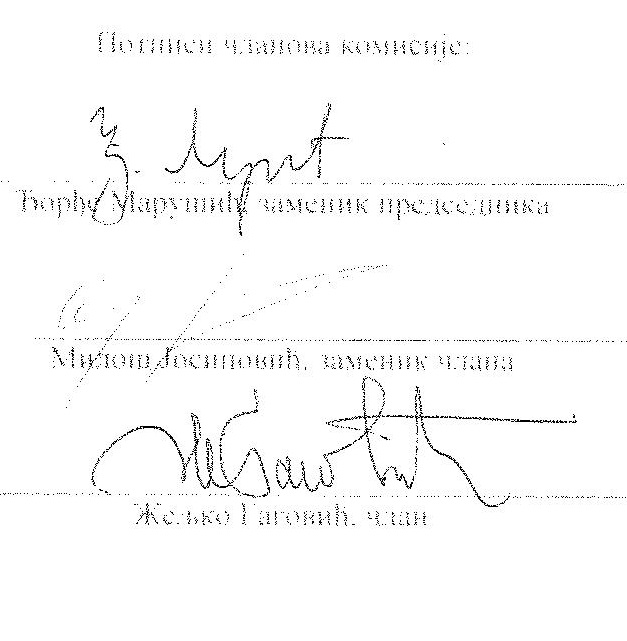 ОДЕЉАК IНазив и адреса наручиоца Регулаторна агенција за електронске комуникације и поштанске услуге РАТЕЛПалмотићева број 2, 11103 Београд ПАК 106306Интернет страница наручиоца http://www.ratel.rsВрста поступка Отворени поступак Предмет јавне набавке Набавка услуга – ЗАКУП ОПТИЧКИХ ВЛАКАНА ЗА ПОВЕЗИВАЊЕ ДАЉИНСКИХ СТАНИЦАЦиљ поступка Поступак се спроводи ради закључења уговора о јавној набавци Контакт Жељко Гаговић: zeljko.gagovic@ratel.rs, факс 011/3232537 Понуда за јавну набавку  услуга - ЗАКУП ОПТИЧКИХ ВЛАКАНА ЗА ПОВЕЗИВАЊЕ ДАЉИНСКИХ СТАНИЦА,  бр. 1-02-4047-33/18  - не отварати -ОДЕЉАК IIОДЕЉАК IIIОДЕЉАК IVОДЕЉАК VОДЕЉАК VIНАРУЧИЛАЦ:Регулаторна агенција за електронске комуникације и поштанске услуге, Палмотићева бр. 2, 11103 Београд ПАК 106306Предмет набавке:ЈН услуга - закуп оптичких влакана за повезивање даљинских станица Број набавке:1-02-4047-33/18ПОНУЂАЧ:(Назив)(Адреса-улица, општина, град, држава)(Матични број)(ПИБ)(Шифра делатности)(Број текућег рачуна)(Контакт особа, телефон, е-mail, факс, НазивЦена без ПДВ( РСД или EUR )1.веза: Локација „Виник“– КМЦ "Ниш"2. веза: Локација „Мрамор“– КМЦ "Ниш"3. веза: ВМА – КМЦ „Београд“Назив( РСД или EUR )Укупна цена за све три везе без ПДВ за период од три годинеУкупно ПДВ Укупна цена за све три везе са ПДВ за период од три годинеР. бр.НазивЦена без ПДВ(РСД / EUR)ПДВ(РСД / EUR)Цена са ПДВ(РСД / EUR)1.1.веза: Локација „Виник“– КМЦ "Ниш" - цена закупа за период од три године2.1. веза - цена иницијалне успоставе везе (стварање техничких могућности)1. веза - цена закупа на месечном нивоу3.2. веза: Локација „Мрамор“– КМЦ "Ниш"- цена закупа за период од три године4.2. веза - цена иницијалне успоставе везе (стварање техничких могућности)2. веза - цена закупа на месечном нивоу5. 3. веза: ВМА – КМЦ „Београд“- цена закупа за период од три године6.3. веза - цена иницијалне успоставе везе (стварање техничких могућности)3. веза - цена закупа на месечном нивоу7.Остали зависни трошковиУкупна цена за све три везе без ПДВ за период од три годинеУкупна цена за све три везе без ПДВ за период од три годинеУкупно ПДВ (........%)  (РСД / EUR)Укупно ПДВ (........%)  (РСД / EUR)Укупна цена за све три везе са ПДВ за период од три годинеУкупна цена за све три везе са ПДВ за период од три годинеОДЕЉАК  VIII            За ИЗВРШИОЦА За НАРУЧИОЦА	ОДЕЉАК IX Трошкови( РСД / EUR )УКУПНО без ПДВУкупно ПДВУкупно са ПДВОДЕЉАК X ОДЕЉАК XI ОДЕЉАК XII - ПРИЛОЗИ